Scholen Mei 2022 - Menu basis – Allergenenmaandag 2 meidinsdag 3 meiwoensdag 4 meidonderdag 5 meivrijdag 6 meiBroccolisoep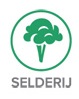 Visblokjes met paprikasaus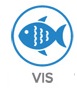 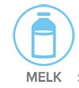 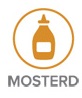 GroentepureeBrunoisesoepCordon bleu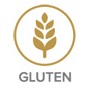           TarweVleesjusJonge wortelen gestoofd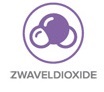 AardappelgratinCourgettensoepRundshamburgerVleesjusBloemkool in kaassausNatuuraardappelenWortelsoepBolognaisesaus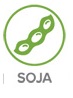 Gemalen kaasSpaghetti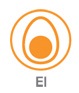           TarweTomatensoep met balletjes  TarweWitte pens   TarweVleesjusAppelmoesNatuuraardappelenmaandag 9 meidinsdag 10 meiwoensdag 11 meidonderdag 12 meivrijdag 13 meiKervelsoepKalkoenlapjeVleesjusBroccolipureeBloemkoolsoepChili con carneRijstPompoensoepKipfiletVleesjusKoolrabi in bechamelNatuuraardappelenTomaatgroentesoepLuikse balletjes met groentenFrietenWortel pastinaaksoepGepaneerde vis              TarweTartaarBroccolimix gestoofdAardappelpureemaandag 16 meidinsdag 17 meiwoensdag 18 meidonderdag 19 meivrijdag 20 meiBroccolisoepCarbonarasaus             Tarwe Gemalen kaasSpaghetti             Tarwe WortelsoepKalfsburger         TarweVleesjusSpinazie in roomNatuuraardappelenBrunoisesoepKalkoenlapjeChampignonsausBoontjes gestoofd met ajuinNatuuraardappelenCourgettesoepGevogelte krokantje       TarweProvençaalse sausFrietenTomatensoep met balletjes  TarweSchartongDuglérésausSpruiten pastinaakpureemaandag 23 meidinsdag 24 meiWoensdag 25 meiDonderdag 26 meiVrijdag 27 meiTomaatgroentesoepKip drumstickVleesjusBloemkool in kaassausNatuuraardappelenPompoensoepVegetarische gyrosRijst BloemkoolsoepKalfs blinde vinkVleesjusErwten en wortelen gestoofdNatuuraardappelenmaandag 30 meidinsdag 31 meiBroccolisoepBolognaisesausGemalen kaasSpirelli          TarweTomatensoep met balletjes  TarweGevogelteballetjesVleesjusPrinsessenboontjes gestoofdNatuuraardappelen